Eglise St Joseph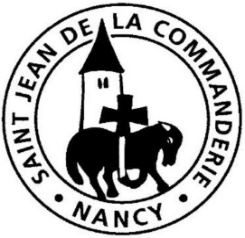 28 février 20212ème dimanche de Carême  BNe lui fais aucun malCe dimanche, le Seigneur met notre foi à l’épreuve : si nous disons que nous croyons en lui, jusqu’où oserons-nous aller pour nous dire heureux de croire, pour nous dire disciples de celui qui va donner sa vie pour sauver les hommes ? Ce qui est demandé à Abraham nous paraît insoutenable et exagéré. Mais, parce qu’il s’est soumis à la volonté de Dieu, il reçoit bénédiction et dépendance. Prenons exemple sur cette fidélité sans calcul. Avec Pierre, Jacques et Jean sur la montagne, tournons-nous vers la lumière, écoutons le Fils bien-aimé.CHANT D’ENTREELumière des hommesLumière des hommes, nous marchons vers toi, Fils de Dieu, tu nous sauveras.       Ceux qui te cherchent, Seigneur,            tu les conduis vers la lumière,             Toi, la route des égarés.2.	Ceux qui te trouvent, Seigneur,								 tu leur promets vie éternelle, Toi, la Pâque des baptisés.3. 	Ceux qui te suivent, Seigneur,								 tu les nourris de ta Parole, Toi, le pain de tes invités.1ère Lecture : Gn 22, 1-2. 9-13. 15-18Avec Abraham, nous découvrons que Dieu ne demande pas de sacrifices mais seulement la confiance et l’abandon dans son amour.Psaume 115Je marcherai en présence du Seigneur sur la terre des vivants.Je crois et je parlerai,Moi qui ai beaucoup souffert.Il en coûte au SeigneurDe voir mourir les siens !Nd suis-je pas, Seigneur, ton serviteur,Moi, dont tu brisas les chaînes ?Je t’offrirai e sacrifice d’action de grâce,J’invoquerai le nom du Seigneur.Je tiendrai mes promesses au Seigneur,Oui, devant tout son peuple,A l’entrée de la maison du Seigneur, Au milieu de Jérusalem !2ème Lecture : Rm 8, 31b-34En faisant alliance avec l’humanité Dieu a tout donné, même son propre Fils. Cette seconde lecture complète admirablement celle que nous venons d’entendre : Dieu se donne entièrement à nous par amour.Evangile : Mc 9, 2-10Gloire au Christ, Parole éternelle du Dieu vivant.Gloire à toi, Seigneur.	De la née lumineuse, la voix du Père a retenti	« Celui-ci est mon Fils bien-aimé, écoutez-le ! Gloire au Christ, Parole éternelle du Dieu vivant. Gloire à toi, Seigneur.PRIERE DES FIDELESEn prêtant l’oreille aux cris qui montent de notre monde, tournons-nous vers le Dieu de toute bonté pourprier. En son Fils bien-aimé, il nous montre sa gloire. Adressons-lui notre prière pour tous les hommes.« De la nuée, une voix se fit entendre : Celui-ci est mn Fils bien-aimé. Ecoutez-le »Seigneur, garde ton Eglise à l’écoute de ta parole afin quelle puisse la transmettre fidèlement. Ensemble, nous te prions. R/R/ 	Dieu de tendresse, souviens-toi de nous.« Prends ton fils, ton fils unique, celui que tu aimes, Isaac, va au pays de Moriah et là, tu l’offriras en holocauste. »Seigneur, viens au secours de tous ceux et celles qui doivent faire face à une épreuve douloureuse, pour les malades et les personnes isolées, les réfugiés et les prisonniers, ceux qui endurent les guerres et les famines ? Ensemble, nus te prions. R/« Toutes les nations de la terre s’adresseront l’une à l’autre la bénédiction. »Seigneur, inspire aux croyants qui reconnaissent Abraham comme père commun, juifs, chrétiens, musulmans, de travailler à l’avènement d’une paix durable entre les peuples. Pour les responsables des nations afin que leur action soit marquée par la générosité. Ensemble, nous te prions. R/« Il lui dit : « Abraham ! »  Celui-ci répondit : « Me voici ! »Seigneur, donne-nous, à nous tous rassemblés en ton nom, assez de disponibilité intérieure  pour pouvoir te servir au sein de notre communauté paroissiale. Ensemble, nous te prions. R/Dieu très bon, reçois les prières que nous t’adressons en ce jour où Jésus, notre Sauveur, est transfiguré. Que sa présence illumine le cœur de tous les hommes, lui qui règne avec toi dans l’unité de l’Esprit-Saint, pour les siècles des siècles. – Amen.COMMUNIONPeuple de l’Alliance G 2441.	Peuple de l’alliance, ton Dieu te fait signe, (bis)Marche à la suite de Jésus !Va crier son nom  sur les chemins du monde,sur les chemins du monde.2.	Peuple de l’alliance, ton Dieu te réveille, (bis)Passe la mer avec Jésus !Va creuser la soif dans les chemins du monde,dans les chemins du monde.3.	Peuple de l’alliance, ton Dieu te pardonne, (bis)Prends la lumière de Jésus !Va semer l’amour dans les hivers du monde,dans les hivers du monde.Aujourd’hui,sur le mont Thabor,est mystérieusement apparuela condition de la viefutureet du Royaume de la joie.Anastase le Sinaïte (630-701)Quelques suggestions pour prendre en compte les « 3 P » du Carême (prière, pénitence, partage) :A propos de la prière, pourquoi ne pas allumer une bougie et prendre un temps de silence et de méditation, seul ou en famille, vers 19h00-19h30, chaque soir  ? Nous constituerions alors une communauté de prière.A propos de la pénitence (jeûne), la pandémie nous empêche de renouveler l’opération « bol de riz ». A chacun de verser un don à l’association caritative de son choix.A propos du partage, les corbeilles pour déposer la nourriture (pas de produits frais, plutôt des ½ boîtes) et les produits d’hygiène destinés à « la Soupe des sans-abri » sont en place aux entrées de l’église.